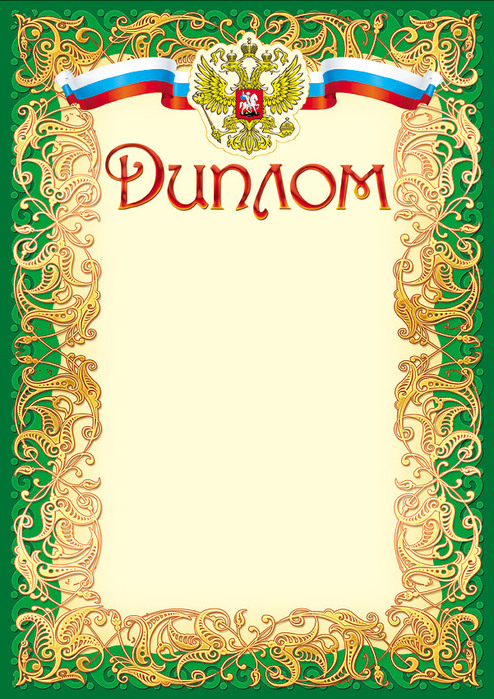 НаграждаетсяФомина Люсьена АнатольевнаГПОУ ТО «Техникум железнодорожного транспорта им. Б.Ф. Сафонова», занявшая  II местов общероссийском заочном    конкурсе «Коллекция педагогических идей»в номинации Внеклассное мероприятие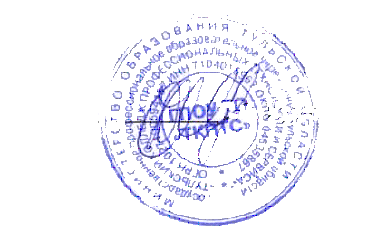                            Директор ГПОУ ТО                            «ТКПТС»                                 С.С. Курдюмов